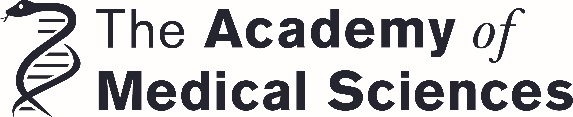 Nomination formPlease return this form and the statement in support of the nomination to the Academy officeWe wish to nominate the following candidate for election as Vice President (Non-Clinical) of the Academy of Medical Sciences.  We confirm that the candidate consents to this nomination.This form must be signed by three Fellows (electronic signatures are permitted)Personal statement in support of nominationThis form must be completed by the candidate. A full CV must be included with the nomination. Full name:Date of birth:                                                  Year of election: Current post:.Previous service on Council (if any):General statement (no more than 300 words):Signature of nominee: ……………………………………………  Date: …………………………………………  Please print name here (in capitals): Please return completed form and cv to:  Executive Director, Academy of Medical Sciences41 Portland Place, London W1B 1QH    or by email to: simon.denegri@acmedsci.ac.ukThe deadline for receipt of nominations is 17:00 on 31 July 2022.Name of candidate:Position and institution:Specialist area:Signature 1Name (print)Signature 2Name (print)Signature 3Name (print)